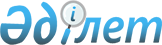 О внесении изменений в приказ Министра национальной экономики Республики Казахстан от 27 ноября 2014 года № 114 "Об утверждении Правил аттестации экспертов, осуществляющих экспертные работы и инжиниринговые услуги в сфере архитектурной, градостроительной и строительной деятельности"Приказ Министра по инвестициям и развитию Республики Казахстан от 27 апреля 2017 года № 242. Зарегистрирован в Министерстве юстиции Республики Казахстан 25 мая 2017 года № 15162
      ПРИКАЗЫВАЮ:
      1. Внести в приказ Министра национальной экономики Республики Казахстан от 27 ноября 2014 года № 114 "Об утверждении Правил аттестации экспертов, осуществляющих экспертные работы и инжиниринговые услуги в сфере архитектурной, градостроительной и строительной деятельности" (зарегистрированный в Реестре государственной регистрации нормативных правовых актов за № 10058, опубликованный в информационно-правовой системе "Әділет" 2 февраля 2015 года) следующие изменения:
      в заголовок внесено изменение на государственном языке, текст на русском языке не меняется;
      в пункт 1 внесено изменение на государственном языке, текст на русском языке не меняется;
      в Правилах аттестации экспертов, осуществляющих экспертные работы и инжиниринговые услуги в сфере архитектурной, градостроительной и строительной деятельности, утвержденных указанным приказом:
      в заголовок Правил, утвержденных указанным приказом, внесено изменение на государственном языке, текст на русском языке не меняется;
      в пункт 1 внесено изменение на государственном языке, текст на русском языке не меняется; 
      пункт 3 изложить в следующей редакции:
      "3. Аттестация проводится в целях определения уровня профессиональной подготовки и компетентности экспертов, знаний государственных нормативов в области архитектуры, градостроительства и строительства и охраны окружающей среды, в сфере санитарно-эпидемиологического благополучия населения и гигиенических нормативов, улучшения качества осуществляемых ими работ, изучения новых требований, с учетом изменений, происходящих в строительной отрасли.";
      пункт 5 изложить в следующей редакции:
      "5. Эксперты по экспертизе градостроительной, предпроектной и проектно-сметной документации подразделяются по следующим специализациям:
      1) градостроительство;
      2) предпроектная документация;
      3) архитектура;
      4) конструктивная часть;
      5) инженерные сети и системы (по видам инженерных сетей и систем);
      6) технологическая часть (в зависимости от назначения объекта);
      7) специальные разделы проектов;
      8) экологическая часть;
      9) санитарно-эпидемиологический профиль.";
      пункт 9 изложить в новой редакции:
       "9. К аттестации допускаются следующие лица:
      1) для аттестации в качестве эксперта по экспертизе градостроительной, предпроектной и проектно-сметной документации по соответствующим разделам – лица с высшим профессиональным образованием и стажом работы по разработке и (или) экспертизе соответствующих разделов градостроительной, предпроектной и проектно-сметной документации не менее пяти лет;
      2) для аттестации в качестве эксперта технического надзора по объектам первого уровня ответственности в части несущих и ограждающих конструкций - лица с высшим профессиональным образованием в сфере строительства и стажом работы экспертом не менее пяти лет;
      3) для аттестации в качестве эксперта технического надзора по объектам первого уровня ответственности в части инженерных сетей – лица с высшим профессиональным образованием в сфере строительства и стажом работы экспертом не менее пяти лет;
      4) для аттестации в качестве эксперта технического надзора по объектам первого уровня ответственности в части технологического оборудования – лица с высшим профессиональным образованием в сфере строительства и стажом работы экспертом не менее пяти лет;
      5) для аттестации в качестве эксперта технического надзора по объектам второго и третьего уровней ответственности в части несущих и ограждающих конструкций – лица с высшим профессиональным образованием в сфере строительства и стажом работы при производстве строительно-монтажных работ не менее трех лет;
      6) для аттестации в качестве эксперта технического надзора по объектам второго и третьего уровней ответственности в части инженерных сетей – лица с высшим профессиональным образованием в сфере строительства и стажом работы при производстве строительно-монтажных работ не менее трех лет;
      7) для аттестации в качестве эксперта технического надзора по объектам второго и третьего уровней ответственности в части технологического оборудования – лица с высшим профессиональным образованием в сфере строительства и стажом работы при производстве строительно-монтажных работ не менее трех лет;
      8) для аттестации в качестве эксперта авторского надзора по объектам первого уровня ответственности в части архитектуры – лица с высшим профессиональным образованием в сфере строительства и стажом работы экспертом не менее трех лет;
      9) для аттестации в качестве эксперта авторского надзора по объектам первого уровня ответственности в части несущих и ограждающих конструкций – лица с высшим профессиональным образованием в сфере строительства и стажом работы экспертом не менее трех лет;
      10) для аттестации в качестве эксперта авторского надзора по объектам второго и третьего уровней ответственности в части архитектуры – лица с высшим профессиональным образованием в сфере строительства и стажом работы проектной деятельности не менее пяти лет;
      11) для аттестации в качестве эксперта авторского надзора по объектам второго и третьего уровней ответственности в части несущих и ограждающих конструкций – лица с высшим профессиональным образованием в сфере строительства и стажом работы проектной деятельности не менее пяти лет;
      12) для аттестации в качестве эксперта технического обследования надежности и устойчивости зданий и сооружений – лица с высшим профессиональным образованием в сфере строительства и стажом работы проектной деятельности по специализации расчет и конструирование не менее трех лет, либо опытом работы эксперта в данном направлении не менее пяти лет;
      13) для аттестации в качестве эксперта по экспертизе градостроительной, предпроектной и проектно-сметной документации по оценке воздействия на окружающую среду – лица с высшим профессиональным образованием по соответствующему разделу и стажом работы не менее пяти лет или с высшим профессиональным образованием и стажом работы по разработке и (или) экспертизе экологической части градостроительной, предпроектной и проектно-сметной документации не менее десяти лет;
      14) для аттестации в качестве эксперта по экспертизе градостроительной, предпроектной и проектно-сметной документации в сфере санитарно-эпидемиологического благополучия населения – лица с высшим медицинским образованием санитарно-эпидемиологического профиля и стажом работы по экспертизе соответствующего раздела градостроительной, предпроектной и проектно-сметной документации не менее пяти лет.";
      пункт 10 изложить в следующей редакции:
      "10. Для прохождения аттестации заявители направляют следующие документы:
      1) в местный уполномоченный орган:
      заявление по форме согласно приложению 1 к настоящим Правилам; 
      документ, удостоверяющий личность – для идентификации личности заявителя;
      копия диплома о высшем профессиональном образовании (при наличии ученой степени и ученого звания – копии соответствующих документов);
      копия трудовой книжки.
      В случае отсутствия трудовой книжки по обоснованным причинам, заявитель представляет один из следующих документов, подтверждающих трудовую деятельность:
      трудовой договор с отметкой работодателя о дате и основании его прекращения; 
      выписки из актов работодателя, подтверждающие возникновение и прекращение трудовых отношений на основе заключения и прекращения трудового договора;
      послужной список (перечень сведений о работе, трудовой деятельности работника), подписанный работодателем, заверенный печатью организации либо нотариально; 
      архивная справка, содержащая сведения о трудовой деятельности работника;
      в случае предоставления копий, представляются оригиналы документов для сверки, либо в случае отсутствия оригиналов, представляются нотариально засвидетельствованные копии документов;
      2) на веб-портал "электронного правительства": www.egov.kz:
      запрос в форме электронного документа, удостоверенный электронной цифровой подписью заявителя (далее – ЭЦП);
      копия диплома о высшем профессиональном образовании (при наличии ученой степени и ученого звания – прикрепляется в виде электронной копии документов к электронному запросу);
      копия трудовой книжки (прикрепляется в виде электронной копии документов к электронному запросу).";
      пункт 11 изложить в следующей редакции:
      "11. По результатам сбора документов местный уполномоченный орган формирует список лиц, подавших заявление на прохождение аттестации, и составляет график тестирования допущенных заявителей, при этом документы на соответствие требованиям Правил рассматриваются в течение 10 (десяти) рабочих дней. Срок проведения аттестации с момента сдачи пакета документов в местный уполномоченный орган, а также при обращении на портал - в течение 30 (тридцати) рабочих дней.".
      2. Комитету по делам строительства и жилищно-коммунального хозяйства Министерства по инвестициям и развитию Республики Казахстан обеспечить:
      1) государственную регистрацию настоящего приказа в Министерстве юстиции Республики Казахстан;
      2) в течение десяти календарных дней со дня государственной регистрации настоящего приказа направление его копии на бумажном носителе и в электронной форме на казахском и русском языках в Республиканское государственное предприятие на праве хозяйственного ведения "Республиканский центр правовой информации" для официального опубликования и включения в Эталонный контрольный банк нормативных правовых актов Республики Казахстан;
      3) в течение десяти календарных дней после государственной регистрации настоящего приказа направление его копии на официальное опубликование в периодические печатные издания;
      4) размещение настоящего приказа на интернет-ресурсе Министерства по инвестициям и развитию Республики Казахстан;
      5) в течение десяти рабочих дней после государственной регистрации настоящего приказа в Министерстве юстиции Республики Казахстан представление в Юридический департамент Министерства по инвестициям и развитию Республики Казахстан сведений об исполнении мероприятий, согласно подпунктам 1), 2), 3) и 4) настоящего пункта.
      3. Контроль за исполнением настоящего приказа возложить на курирующего вице-министра по инвестициям и развитию Республики Казахстан.
      4. Настоящий приказ вводится в действие по истечении десяти календарных дней после дня его первого официального опубликования.
      "СОГЛАСОВАН" 
Министр информации и коммуникаций 
Республики Казахстан 
__________________ Д. Абаев 
"___" _____________ 2017 года
      "СОГЛАСОВАН" 
Министр здравоохранения 
Республики Казахстан 
__________________ Е. Биртанов 
"___" _____________ 2017 года
      "СОГЛАСОВАН" 
Министр энергетики 
Республики Казахстан 
__________________ К. Бозумбаев 
"___" _____________ 2017 года
      "СОГЛАСОВАН" 
Исполняющий обязанности 
Министра здравоохранения
Республики Казахстан 
__________________ Л. Актаева 
"___" _____________ 2017 года
					© 2012. РГП на ПХВ «Институт законодательства и правовой информации Республики Казахстан» Министерства юстиции Республики Казахстан
				
      Министр 
по инвестициям и развитию 
Республики Казахстан

Ж. Қасымбек
